Sensitivity and Specificity of Cetuximab-IRDye800CW to Identify Regional Metastatic Disease in Head and Neck CancerEben L. Rosenthal1, Lindsay S. Moore2, Kiranya Tipirneni3, Esther de Boer4, Todd M. Stevens5, Yolanda E. Hartman2, William R. Carroll2, Kurt R. Zinn6, Jason M. Warram21Department of Otolaryngology, Stanford University2Department of Otolaryngology, University of Alabama at Birmingham3Department of Surgery, University of Alabama at Birmingham4Department of Surgery, University Medical Center Groningen University of Groningen, Groningen, The Netherlands5Department of Pathology, University of Alabama at Birmingham6Department of Radiology, University of Alabama at BirminghamSUPPLIMENTAL MATERIAL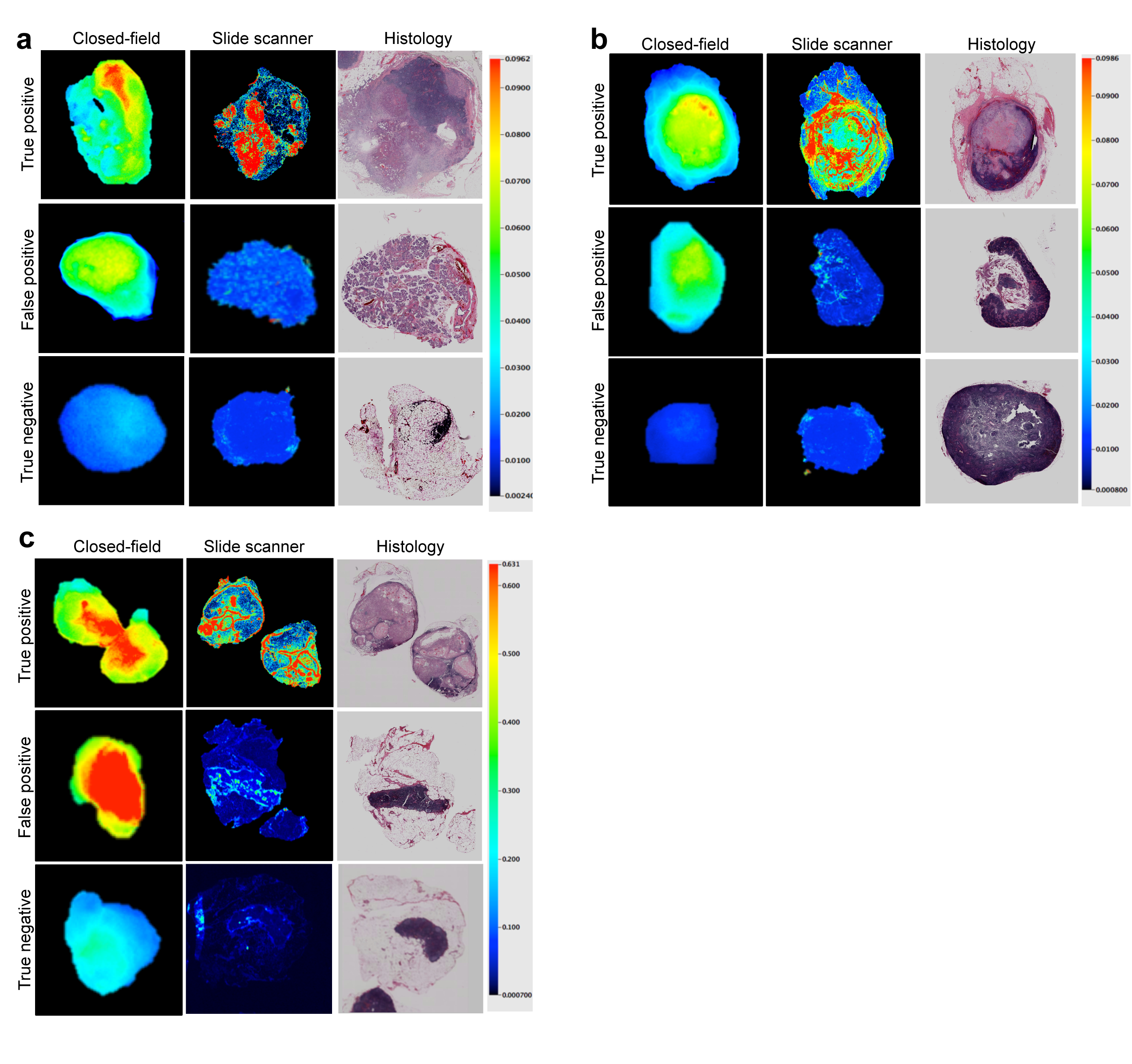 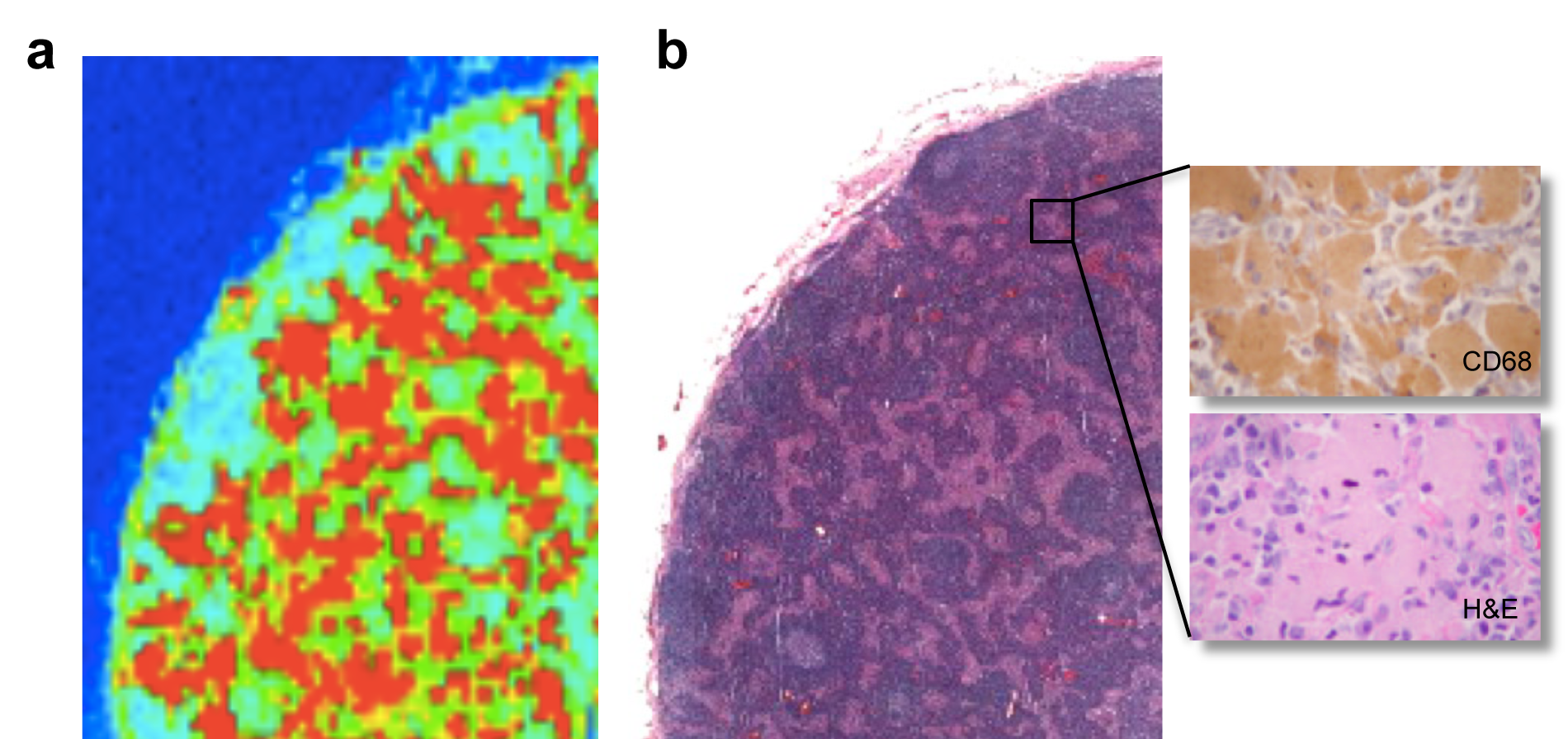 Supplementary Figure 2 Analysis of false positive fluorescence. (a) Representative fluorescence slide scan of tissue-mounted section from cohort 3 with (b) adjacent histology. Inset image displays CD68 positive cells with adjacent histology highlighting areas of prominent sinus histiocytosis.Supplementary video 1 Representative video is shown of open-field imaging during intraoperative neck dissection from the 25mg/m2 dose cohort.